ReviewWrite the following equations given the description1. 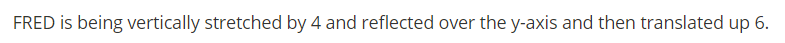 2.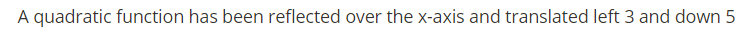 3. Graph the following 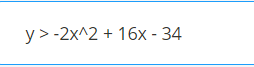 4.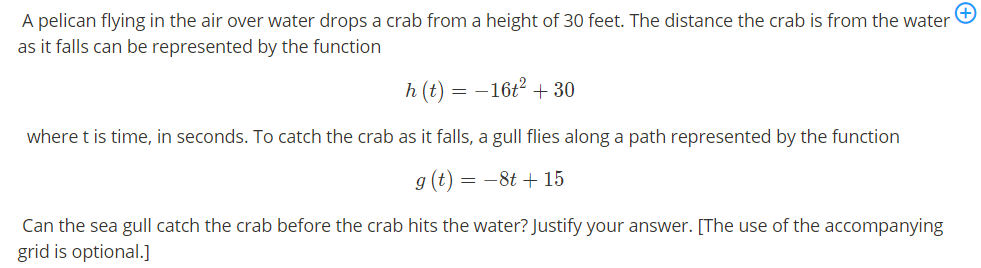 5. 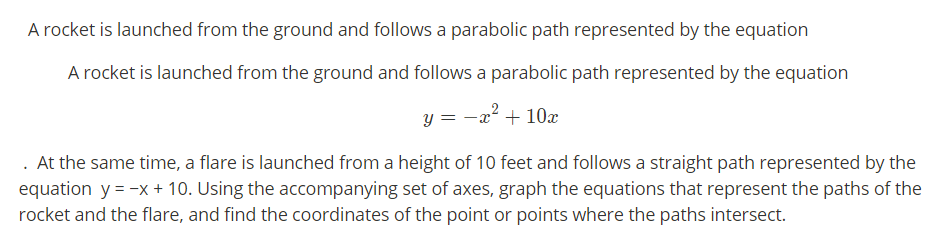 